                           NSW HOG 	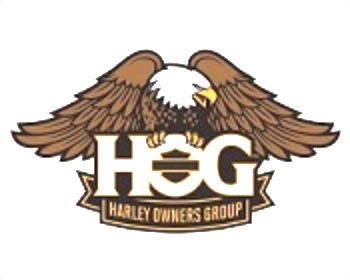 NSW HOG CHAPTER – GENERAL MEMBERS MEETING MINUTES9TH FEBRUARY 2016MEETING OPENED AT 7:00PM BY TRIGGER (DIRECTOR NSW HOG)APOLOGIES:  – MARCUS AND LESLIE NEWTON, RITA AND TONY ESPOSITO, DAVE & MARISA, HELLENA.NSW HOG CHAPTER Director - Roy Rogers – Trigger:Trigger opened the meeting.Trigger has spoken to members about up coming Frasers Demo day at Narrabeen on 28 February and importance of Chapter supporting Fraser on the day. He asked for volunteers to contact him and register their interest to participate on the day.NSW HOG CHAPTER Assistant Director – Don Christo (Hammer):Don would like to thank everyone for emailing their thoughts towards selecting our new charity. Closing day for nominating new Charity is 14th February. Result will be announced to members at the March monthly meeting. Christmas party suggestions will also needs to be submitted by the same date.Don congratulated Warwick and George for a great ride and event for Conowindra Ride. All who attended had a great time and big water pistol fight. Same goes to Chopper and Sparkles for the Robertson Ride and Cracker and Don for the new members ride at Surfside Café.It is great to see numbers of riders increasing on each ride. He would like to thank all RC”S and RC Trainees for all the hard work that goes into each ride.NSW HOG CHAPTER Secretary – Zoran Planinic JPThere was no correspondence received this month. Email was received from David and Elena Miller HOG members from United States. They will be visiting Australia in May/Jun this year and would like to visit our chapter. NSW HOG CHAPTER Treasure – Mark Baresic (Sparkles):We have purchased P/A system for the chapter. Account as of this time is $5870 and Pay Pal $2410. More funds spent of  Quarter Master store.  NSW HOG CHAPTER Membership Officer - Michael Stephens (Spielberg):New members rockers given to: Chris Michaels, Peter Williams.New members Kate introduced to members.NSW HOG CHAPTER –Head Road Captain – Brook Hatherely (Shieldsy)Hard work of all trainees Road Captains recognised by all. Most of the trainee R/C will be patched within next couple months. Joe Shaw awarded R/C patch. NSW HOG CHAPTER – Activities Officer – Helena Day:Helena thanked everyone for completing forms on line. Final date for booking Easter Ride is 7th March.  LOH inter chapter event organised by Canberra LOH Chapter. If interested please contact Helena. Events coming up: Victoria State Rally11 -14. March.NSW HOG CHAPTER - Safety Officer – Ian Smith (Smiddy) – Issued certificates for prefect pillion from HART’s to Jules and Phil. Next HART course is in May 2016.NSW HOG CHAPTER – Historian – Warwick Gibson – (Cappa) – No reports at this meeting.NSW HOG CHAPTER – Welfare Officer – (Brick) – Brick received lot of suggestions from members regarding nominations for new charities, some of them are RSPCA, Care Flight, Sydney Children’s Hospital and many others. He reminded members to suggest their charity by Sunday 14th February.NSW HOG CHAPTER – Youth Officer – Hayley Gibson – Rob is setting up Instagram account for Hayley.NSW HOG CHAPTER – Quarter Master -  From next month (March) QM flayer will be available which will include cost. Members will be able to order merchandise at the meeting and pick up at the following meetingNSW HOG CHAPTER – Web Master -  Nothing to Report.MEMBERS FORUMGrum Spoke about “Bare Foot Bowling” and informed members that event will start between 10:00 to 10:30 and lot of prizes will be available. It is family event so please bring your family.Ralph    Reminded members about Taralga ride.Sally     Spoke to members about Snowy River Ride, Easter Weekend. Ride will be approx. 1500km. Great scenery and relax ride. Additional rides organised for Sunday.Zoran     Spoke about Midnight to Down ride.Dealer Representative – Rodney Rodney spoke about Bankstown Motorbike Show on 25.03.2016. Interested members can leave from Frasers on the morning for ride together to the venue. Raffle prizes donated with thanks by: Silvia and Don, HOG NSW and GLORYFY GLASSES. Raffle tickets sale $240.00MEETING WAS CLOSED AT 19:53 HOURS